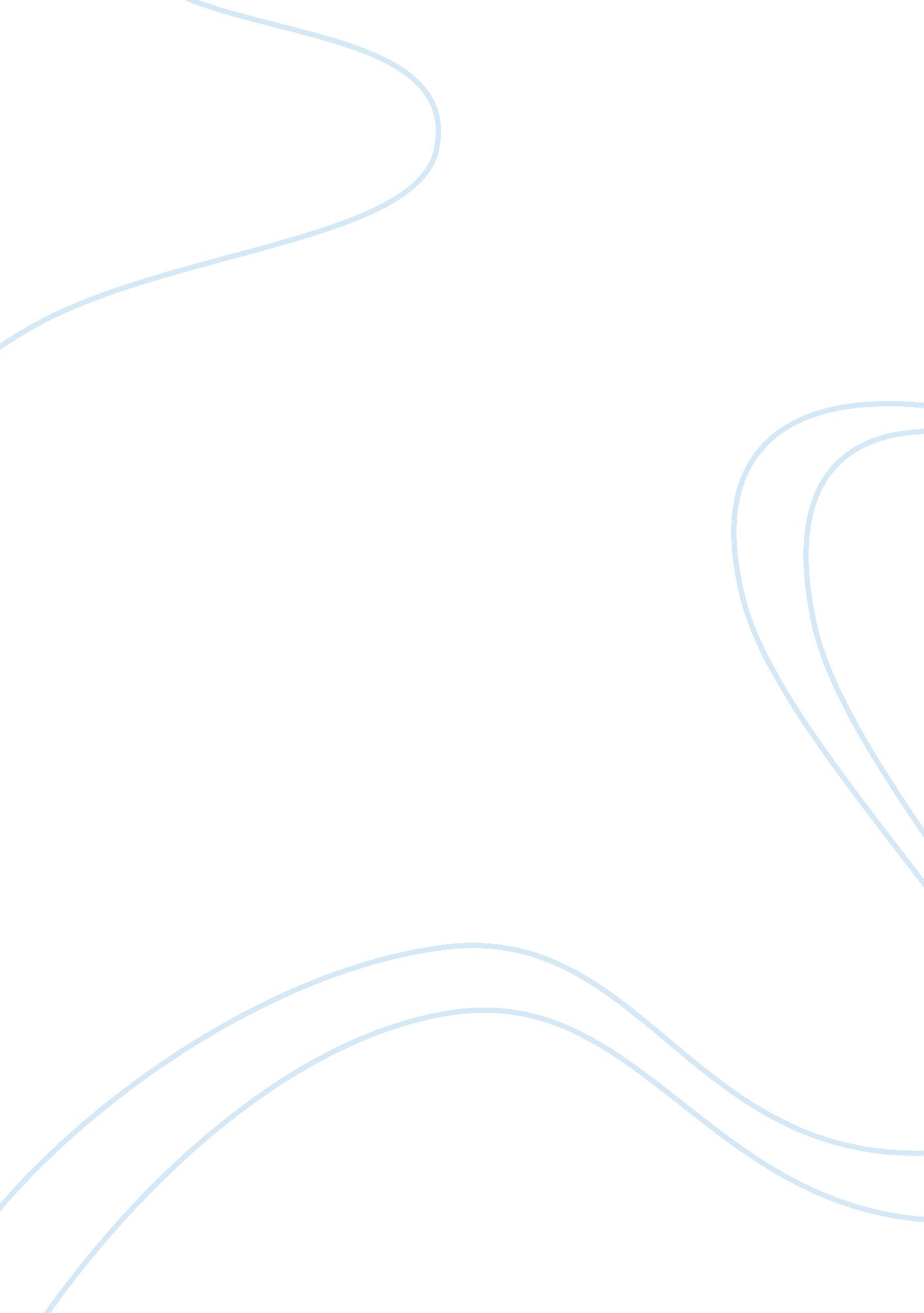 Japan essay examplesSociology, Poverty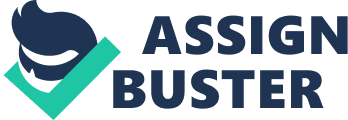 This document begins by stating two phrases that have been used to brainwash the underprivileged members of the society to accept the rich members of the society to rule them and control resources. For instance, by saying that, “ If a man of small stature governs the country, calamities become inevitable” teach people that the poor are unable to rule or govern the country. This article explains how the rich members of the society accumulated their wealth from the poor rendering the latter helpless and servants. For instance, it indicates that they levy excessive amounts of money from the people and farmers in their own administrative districts and domains. The rulers also accumulated a lot of rice from farmers at low prices and sold back to them very expensively. Additionally, this article indicates that the rich members of the society advanced loans expensively to the poor members of the society, and collected gold, silver, and stipend rice I interest. 
The main aim of this article is not only to explain to the poor members of the society that the rulers that enjoy unprecedented riches have managed such achieved these heights at the expense of the former, but also seeks to inform the poor members of the society that they can restore equality in the society. In the concluding paragraph, the author indicates that people have become tired of tolerating the existing conditions; like-minded individuals should execute the rich merchants of Osaka living luxurious lives, officials who harass and torment the poor members of the society, and then take control of the properties such as gold, silver, and rise, which have been kept away from their reach. 